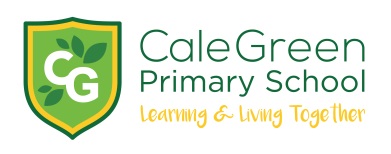 Wednesday 13th November 2019Dear Parents /Carers, 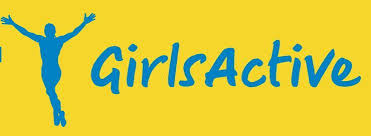 Girls Active Day – Monday 18th NovemberDear Parents / Carers,Your child has been chosen to attend a ‘Girls Active Day’ on Monday 18th November 2019. The event will take place during the school day and will be held at Brinnington Leisure Centre. The children will be taken by coach to the event and will be accompanied by an adult from Cale Green.Following the Girls Active day your child will be part of a Girls Active Group at school and they will be tasked with setting up an extra-curricular club for girls in the school.Your child will need to have a PE kit and a packed lunch for the day. If you have any queries please do not hesitate to contact me.S InghamName of Child:I give permission for my child to attend the Girls Active Day on Monday 18th November 2019.Emergency Contacts 1: 	Emergency Contacts 2: Medical Conditions: 	Signed:								Parent / Carer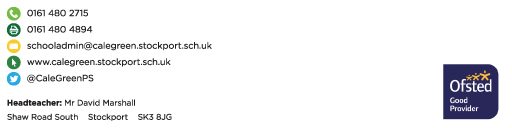 